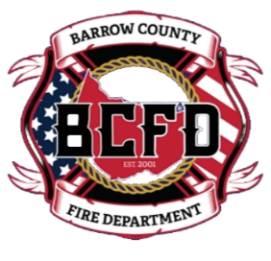 Chief Alan R. ShumanBarrow County Fire Department, 222 Pleasant Hill Church Road, NE,Winder, Georgia 30680The following Dry Chemical System Plans Submittal Checklist is required information for dry chemical system permit review. Use of the form does not guarantee that plans will be accepted on the first submittal, but will aid in reducing the number of re-submittals required due to the lack of information or conflicting information being provided. This checklist should not be considered to be all-inclusive. Additional information may be required. Use of this checklist will not eliminate the requirement for a good knowledge and understanding of NFPA 17.For issuance of the dry chemical system permit and prior to any installation and inspection request, the following information and/or forms shall be completed, submitted and approved.□  Completed & approved permit application.Include payment for permit fees.1 Full set of Digital Plans sent to bcfdplans@barrowga.org Any material installed or work performed prior to the issuance of a permit will be subject to two times the permit fee and/or required to be removed. A hard copy of the permit and an approved set of plans are required to be maintained on the job site at all times and must be on site prior to any worked being performed unless a limited early start request has been granted. Limited early start requests are considered on a case by case basis, are required to be submitted in writing on letter head and are not automatically granted.10.1 Specifications. Specifications for dry chemical extinguishing systems shall be drawn up withcare under the supervision of a trained person and with the advice of the authority having jurisdiction.10.1.1 The provisions of 10.1.2 through 10.1.5 shall be included in the system specifications.10.1.2 The specifications shall designate the authority having jurisdiction and indicate whether plans shall be required for pre-engineered systems.10.1.2.1 Plans shall be required for all engineered systems.10.1.3 The specifications shall state that the installation shall conform to this standard and meet the approval of the authority having jurisdiction.10.1.3.1 The specification shall indicate that only equipment that is specifically listed and compatible for use with the extinguishing system shall be used.10.1.3.1.1 The specification shall indicate special auxiliary devices acceptable to the system manufacturer and the authority having jurisdiction.10.1.4 The specifications shall include system acceptance tests.10.1.5 The specifications shall indicate the hazard to be protected and shall include such information as physical dimensions, combustibles, air-handling equipment, heat sources, and so on.10.2 Plans. Where plans are required, they shall be prepared by qualified persons trained in the design and application of these systems.10.2.1 The plans shall be drawn to an indicated scale or be suitably dimensioned and shall be reproducible.10.2.2 The plans shall contain sufficient detail to enable the authority having jurisdiction to evaluate the hazard or hazards and to evaluate the effectiveness of the system.10.2.2.1 The details on the hazards shall include the materials involved, the location and arrangement, and the exposure to the hazard.10.2.3 The details on the system shall include sufficient information and calculations on the following:Amount of dry chemicalThe size, length, and arrangement of connected piping, or piping and hoseThe description and location of nozzles so that the adequacy of the system can be determined10.2.3.1 Flow rates of nozzles used shall be provided for engineered systems.10.2.3.2 Information shall be submitted pertaining to the location and function of detection devices, operating devices, auxiliary equipment, and electrical circuitry, if used.10.2.3.3 Sufficient information shall be indicated to properly identify the apparatus and devices used.10.3 Approval of Plans. Where plans are required, they shall be submitted to the authority having jurisdiction for approval before work starts.□10.3.1 Where field conditions necessitate any substantial change from the approved plan, the corrected as-installed plans shall be submitted to the authority having jurisdiction for approval